.#16 count intro on verse vocal – 8 secs – 3 mins 23secs – 110bpmMusic Available: Amazon - No Tags Or Restarts[1-8] Walk fwd 2, R kick ball step, R fwd rock/recover, R shuffle back[9-16] L back touch, ½ L reverse pivot, R fwd, ½ L pivot turn, R/L fwd cross points[17-24] R jazz box ball cross side, weave R 2 with ¼ R, L fwd rock/recover[25-32] L back, walk fwd R/L, R fwd, ½ L pivot turn, R fwd shuffle, L fwd rock/recover, L backContact: Tel: 01462 735778 Email: info@thedancefactoryuk.co.uk Website: www.thedancefactoryuk.co.ukPlease Note: we like to check and approve all Videos of our dances before they are linked to this site.- A&PA Little Tension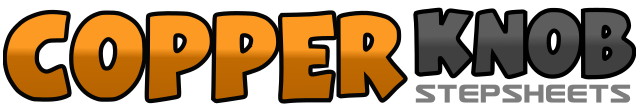 .......Count:32Wall:4Level:Improver.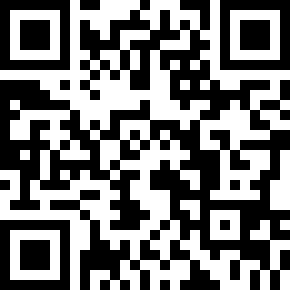 Choreographer:Alison Metelnick (UK) & Peter Metelnick (UK) - March 2018Alison Metelnick (UK) & Peter Metelnick (UK) - March 2018Alison Metelnick (UK) & Peter Metelnick (UK) - March 2018Alison Metelnick (UK) & Peter Metelnick (UK) - March 2018Alison Metelnick (UK) & Peter Metelnick (UK) - March 2018.Music:Tension - FergieTension - FergieTension - FergieTension - FergieTension - Fergie........1-2Step R forward, step L forward3&4Kick R forward, step R together, step L forward5-6Rock R forward, recover weight on L7&8Step R back, step L together, step R back1-2Touch L back, turning ½ left step down on L (6 o’clock)3-4Step R forward, pivot ½ left (12 o’clock)5-6Cross step R over L, point L side7-8Cross step L over R, point R side1-2Cross step R over L, step L back&3-4Step R side, cross step L over R, step R side5-6Cross step L behind R, turning ¼ right step R forward (3 o’clock)7-8Rock L forward, recover weight on R&1-2Step L back, step R forward, step L forward3-4Step R forward, pivot ½ left (9 o’clock)5&6Step R forward, step L together, step R forward7-8&Rock L forward, recover weight on R, step L back